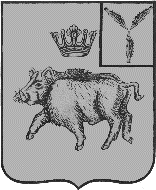 СОБРАНИЕ ДЕПУТАТОВБАЛТАЙСКОГО МУНИЦИПАЛЬНОГО РАЙОНАСАРАТОВСКОЙ ОБЛАСТИСто первое заседание Собрания депутатовпятого созываРЕШЕНИЕот 23.09.2022 № 660 	с.БалтайО внесении изменений в решение Собрания депутатов Балтайского муниципального района от 29.10.2012 №200 «Об утверждении Положения об оплате труда работников муниципальных бюджетных учреждений образования Балтайского муниципального района Саратовской области»В соответствии с поручением Президента Российской Федерации от 26 июня 2022 года №1117 об обеспечении введения должности советника директора по воспитанию и взаимодействию с детскими общественными объединениями в общеобразовательных организациях с 2022/23 учебного года в общеобразовательных организациях, руководствуясь Уставом Балтайского муниципального района Саратовской области, Собрание депутатов Балтайского муниципального районаРЕШИЛО:1.Внести в решение Собрания депутатов Балтайского муниципального района от 29.10.2012 №200 «Об утверждении Положения об оплате труда работников муниципальных бюджетных учреждений образования Балтайского муниципального района Саратовской области» (с изменениями от 26.12.2012 №219, от 21.10.2013 №293, от 30.12.2013 №324, от 19.05.2014 №361, от 26.08.2014 №376, от 27.10.2014 №383, от 26.08.2015 №443, от 31.08.2016 №95, от 12.03.2018 №234, от 30.01.2019 №349, от 25.10.2019 №387, от 14.11.2019 №408, от 29.10.2020 №495, от 13.12.2021 №618) следующие изменения:1.1.Пункт 4.1. в приложении к решению дополнить абзацем следующего содержания:«-стимулирующие выплаты советникам директора по воспитанию и взаимодействию с детскими общественными объединениями в общеобразовательных учреждениях. Выплата осуществляется исходя из средней месячной начисленной заработной платы наемных работников в организациях, у индивидуальных предпринимателей и физических лиц в предшествующем финансовом году, согласно федеральному статистическому наблюдению.».1.2.В приложении №1 к Положению об оплате труда работников муниципальных бюджетных образовательных учреждений Балтайского муниципального района таблицу № 3 изложить в новой редакции согласно приложению.2.Настоящее решение вступает в силу со дня его обнародования и распространяется на правоотношения, возникшие с 1 сентября 2022 года.3.Контроль за исполнением настоящего решения возложить на постоянную комиссию Собрания депутатов Балтайского муниципального района Саратовской области по бюджетно-финансовой политике и налогам.Председатель Собрания депутатовБалтайского муниципального района                                          Н.В.МеркерГлава Балтайскогомуниципального района                                                                А.А.ГруновПриложениек решению Собрания депутатов Балтайского муниципального района Саратовской областиот 23.09.2022 № 660Таблица 3Должностные оклады (ставки заработной платы) педагогических работников муниципальных бюджетных учреждений образования всех типов и видов, за исключением муниципальных дошкольных образовательных учреждений №п/пНаименование должностиДолжностной оклад (ставка заработной платы) (рублей)1.Учитель-логопед, учитель-дефектолог, воспитатель (включая старшего), социальный педагог, педагог-психолог, педагог дополнительного образования, педагог-организатор, тренер-преподаватель, тьютор, старший вожатый, вожатый,  методист, советник директора по воспитанию и взаимодействию с детскими общественными объединениями9489